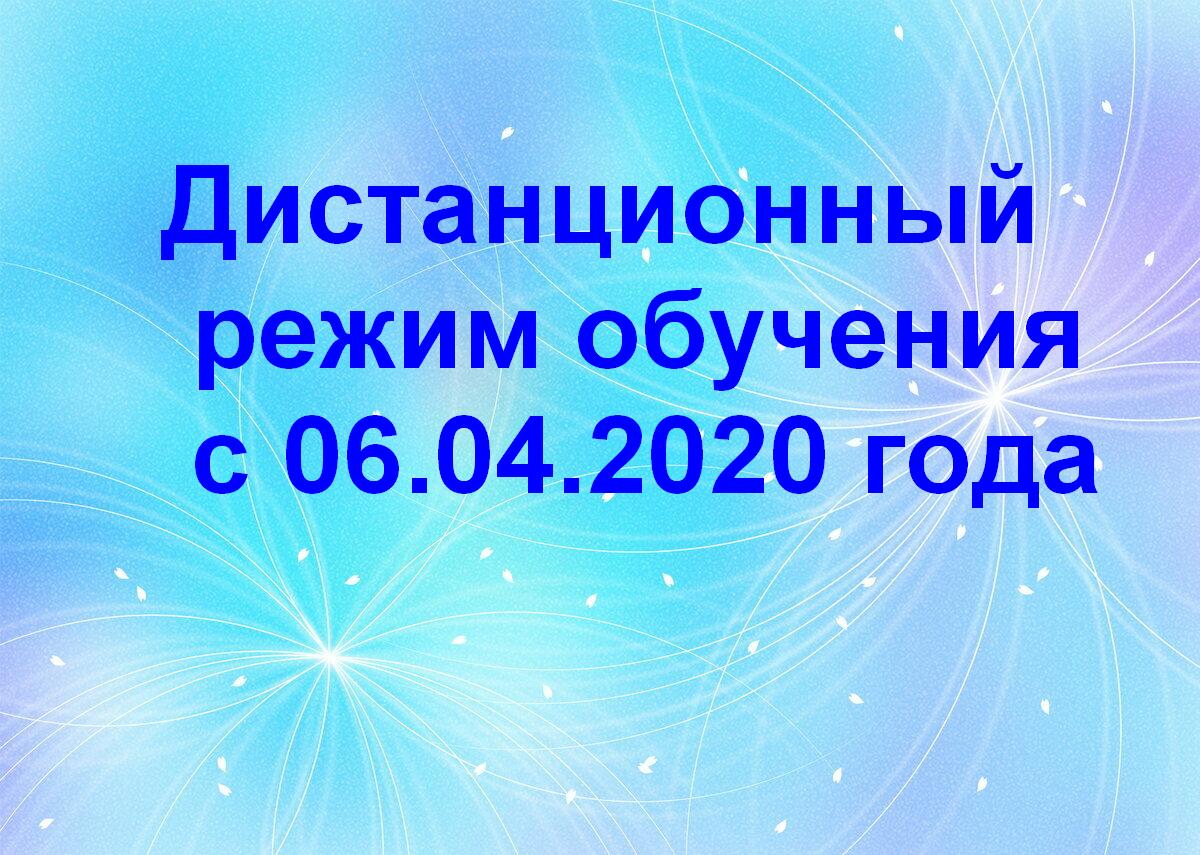 Уважаемые родители! С 06.04.2020 г. начинаем дистанционное обучение, воспитание и развитие наших дошколят. Педагоги размещают познавательные, увлекательные видео занятия, мастер - классы, электронные образовательные маршруты в социальных сетях.Горячая линия по актуальным вопросам:8(846)9312822, 89276573518 – Брусенцева Ирина Николаевна, заведующий МБДОУ «Детский сад №180» г.о. СамараТелефоны горячей линии Департамента образования: